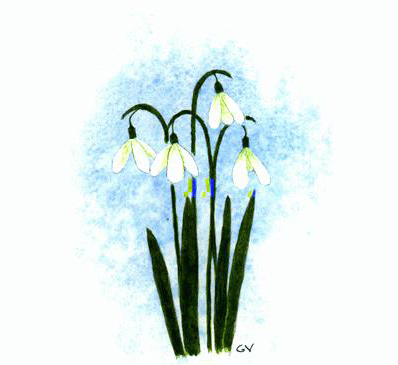 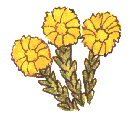 VårstädningHelgen den 9 och 10 maj kommer vi att vårstäda. Vi träffas 10:00 framför miljöstugan och jobbar fram till 15:00. Vid 12:30 är det rast och bjuds på korvgrillning och fika på den nedre gården. Alla är varmt välkomna även om ni ”bara” bidrar med ert goda humör.Skriv upp er nedan så att vi vet hur många som dyker upp (denna lapp kommer samlas in onsdag 6/5):………………………………………………………………………………………………………………………………………………………………………………………………………………………………………………………………………………………………………………………………………………………………………………………………………………………………………………………………………………………………………………………………………………………………………………En blandcontainer och två bigbags för elskrot kommer att ställas ut på den övre gården. I blandcontainern får ni slänga allt utom elektronik och miljöfarligt avfall. Elskrotet kastas i bigbagbehållarna. Passa på att rensa ut era källarförråd och göra er av med sådant som har blivit liggande.  Väl mött!          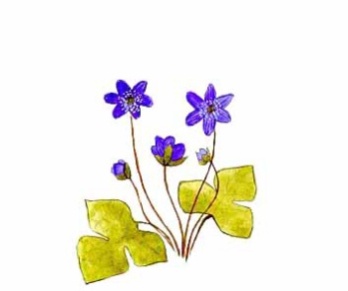 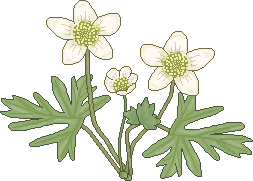 